


Karlskrona alltmer populärt som turistdestination


Karlskrona blir alltmer populärt som turistdestination. Den senaste statistiken från SCB/Tillväxtverket visar en kraftig ökning av antal besökare och gästnätter inom de flesta områden i den nyaste basnäringen.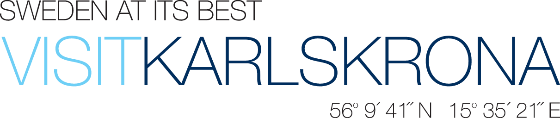 ”Vi ser en fortsatt ökning av antal hotellnätter, från redan höga nivåer”, säger Terje Viblom Pedersen, turistchef i Karlskrona. T.o.m. augusti hade Karlskronas hotell en ökning på 6 537 gästnätter, motsvarande 5 % jämfört med förra året. 
De svenska gästnätterna ökade med 6 %, medan de danska och tyska gästnätterna stod för nya imponerande siffror, +44 % respektive +39 %. 
”Clarion Collection Carlscrona Hotell hade ”all time high” i juli i år, det var ett otroligt tryck!”, jublar hotelldirektör Cornelia Fagberg.

Campingarna ökar marginellt enligt SCB/Tillväxtverket och även de märker av fler utländska besökare. ”Den trenden som sticker ut mot 2018 är att antalet tyskar har ökat. Vi ser en ökning i gästnätter på ca 15 %.”, enligt David Berg på Dragsö Camping & Stugby. Karlskronas ökade popularitet utomlands bekräftas av fler inom turismnäringen, bl.a. Barnens Gård. ”Det vi ser är att vi får allt fler utländska gäster. Antalet har mer än dubblerats sedan 2017 och 16 % mer än 2018”, säger ägaren Åsa Alm. Mats Persson, chef Marinmuseum, ser att turismen är på stark frammarsch. Länets mest besökta attraktion kunde återigen visa rekordstora besökssiffror. 
”Fram till september har Marinmuseum haft drygt 14 000 fler besökare än förra året. I juli slogs månadsrekord med drygt 68 000 besökare och även dagsrekordet har skrivits om till 3 700 besökare.”

Karlskrona Bilmuseum och Porslinsmuseum har ökat sina besökssiffror rejält så långt 2019. 
”Vi har på våra två museum haft en väldigt positiv tendens under sommaren och besöksantalet ökade med 101 % gentemot 2018”, säger Fredrik Bjerngren, marknadschef på Albinsson& Sjöberg. Terje Viblom Pedersen bekräftar Karlskronas popularitet bland utländska besökare. ”Vi är flera som har jobbat långsiktigt med relationsmarknadsföring bland beslutsfattare i bl.a. Tyskland. Det tar tid, men börjar ge resultat. 
Förändringar i samhället gör att vi även ser en ökning av svenska besökare, vilket sannolikt kommer hålla i sig ett tag framöver”, säger turistchefen och avslutar med en brasklapp i segerruset: ”Turistnäringen exploderar över hela världen, Karlskrona och Blekinge måste besluta redan nu vilken inriktning vi som destination vi vill ta och vad vi vill lämna över till kommande generationer av invånare och besökare.”

Kontakt:
Terje Viblom Pedersen, turistchef
terje.pedersen@karlskrona.se
0733-615708